Axiális tetőventilátor DZD 40/8 ACsomagolási egység: 1 darabVálaszték: 
Termékszám: 0087.0420Gyártó: MAICO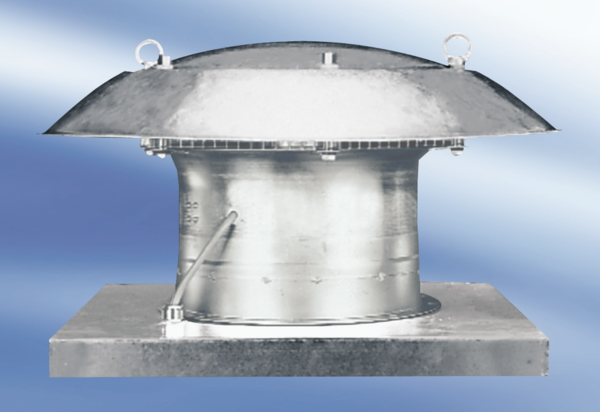 